12/23(日)　開催　注連縄づくり　申込書　　　　　申込締切11月27日（火）いずれかにチェックを入れてください。（両方の参加はできません）※講座名、氏名、年齢、郵便番号、住所、電話番号、Fax番号またはEメールアドレスを明記のうえ郵便、Fax、Eメールのいずれかで、三重県環境学習情報センターへお申し込みください。申込書はHPからダウンロードできます。※個人情報は、適切に管理し三重県環境学習情報センターからの通信以外には使用しません。※参加確定者には12月10日までに郵便で受講案内を送付します。　※お申し込みから3日以内に受付の連絡がない場合は、お手数ですがお問い合せください。 【会場案内】四日市市勤労者・市民交流センター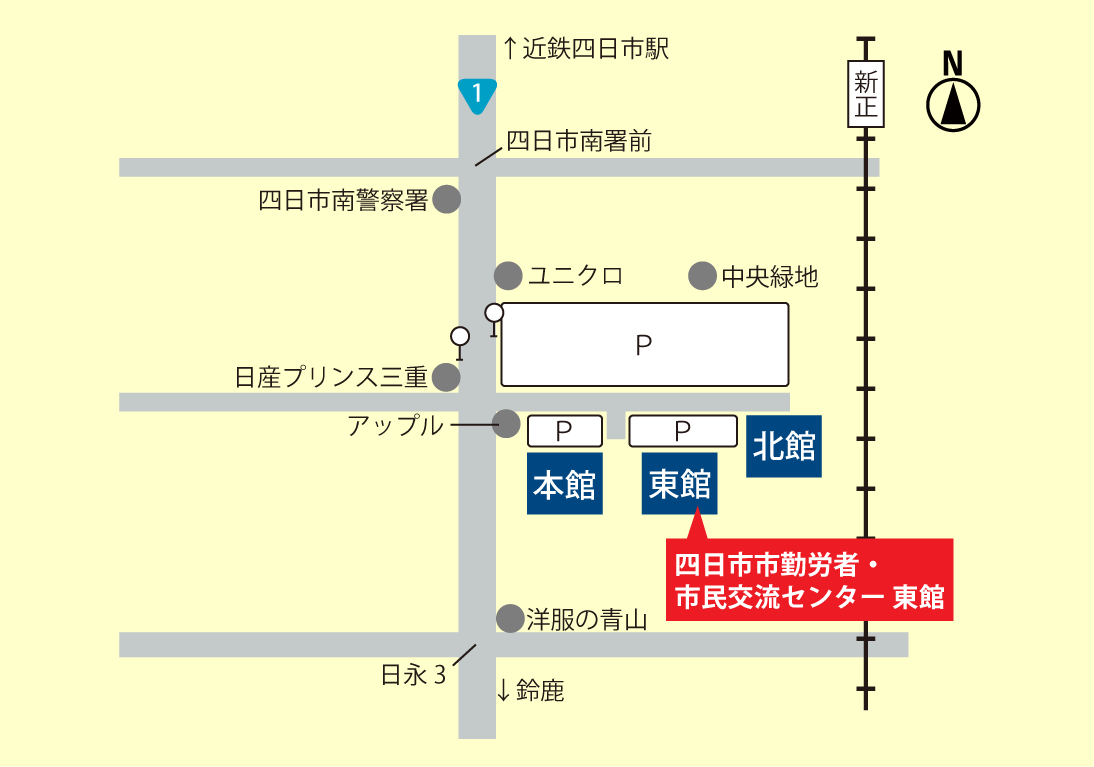 　　　近鉄四日市駅 西口１番のりば三重交通バス「笹川団地」行き等
「中央緑地公園前」下車徒歩約1分。□午前の部10:00～12:00　□午後の部13:30～15:30ふりがな
氏名年　齢ふりがな
氏名住所〒〒電話番号ＦaxまたはＥメールアドレス